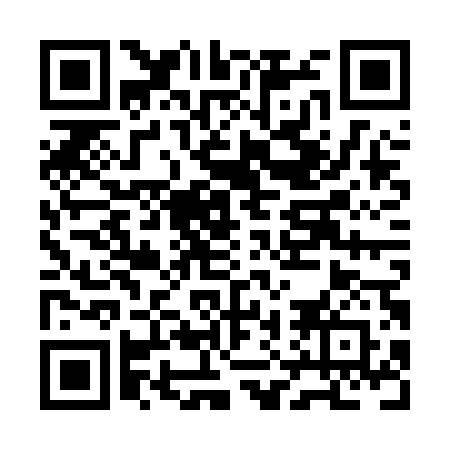 Ramadan times for Granite Hill, New Brunswick, CanadaMon 11 Mar 2024 - Wed 10 Apr 2024High Latitude Method: Angle Based RulePrayer Calculation Method: Islamic Society of North AmericaAsar Calculation Method: HanafiPrayer times provided by https://www.salahtimes.comDateDayFajrSuhurSunriseDhuhrAsrIftarMaghribIsha11Mon6:266:267:481:385:407:307:308:5112Tue6:246:247:461:385:417:317:318:5313Wed6:226:227:441:385:427:327:328:5414Thu6:206:207:421:375:437:347:348:5615Fri6:186:187:401:375:447:357:358:5716Sat6:166:167:381:375:457:367:368:5917Sun6:146:147:361:375:467:387:389:0018Mon6:126:127:341:365:477:397:399:0119Tue6:106:107:321:365:487:407:409:0320Wed6:086:087:301:365:497:427:429:0421Thu6:066:067:281:355:507:437:439:0622Fri6:046:047:271:355:517:447:449:0723Sat6:026:027:251:355:527:467:469:0924Sun6:006:007:231:345:537:477:479:1025Mon5:575:577:211:345:547:487:489:1226Tue5:555:557:191:345:557:507:509:1327Wed5:535:537:171:345:567:517:519:1528Thu5:515:517:151:335:577:527:529:1629Fri5:495:497:131:335:587:547:549:1830Sat5:475:477:111:335:597:557:559:2031Sun5:455:457:091:326:007:567:569:211Mon5:425:427:071:326:017:587:589:232Tue5:405:407:051:326:027:597:599:243Wed5:385:387:031:316:038:008:009:264Thu5:365:367:021:316:048:028:029:275Fri5:345:347:001:316:058:038:039:296Sat5:325:326:581:316:068:048:049:317Sun5:295:296:561:306:078:068:069:328Mon5:275:276:541:306:088:078:079:349Tue5:255:256:521:306:098:088:089:3610Wed5:235:236:501:306:098:098:099:37